	проектУКРАЇНАПОЧАЇВСЬКА  МІСЬКА  РАДАВИКОНАВЧИЙ КОМІТЕТР І Ш Е Н Н Явід        серпня  2016 року                                                            №  Про   присвоєння адресного номеражитловому будинку з господарсько-побутовими будівлями, який належитьгр. Митрозі О.І.                З метою впорядкування нумерації об’єктів нерухомості в м. Почаїв, створення умов володіння, користування та розпорядження цими об’єктами  їх власниками та користувачами, керуючись Законом України «Про місцеве самоврядування в Україні », Положенням про єдиний порядок присвоєння та реєстрації адрес об’єктам нерухомості міста Почаїв, затвердженого рішенням сесії Почаївської міської ради № 1351 від 27 листопада 2013 року та  розглянувши   заяву гр. Митроги Олексія Івановича , виконком міської ради                                                       В и р і ш и в:Присвоїти  адресний номер житловому будинку з господарсько-побутовими будівлями по вул. Заньковецької в м . Почаїв, який    належить на праві приватної власності    гр. Митрозі Олексію Івановичу -    12 «а» .Кременецькому  РК  БТІ   внести  зміни       в   адресне   господарство    по   вул. Заньковецької    в   м. Почаїв у відповідності до п.1 даного рішення.Лівар Н.М.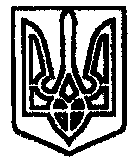 